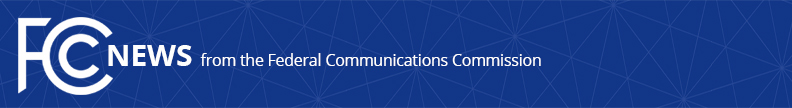 Media Contact: Tina Pelkey, (202) 418-0536tina.pelkey@fcc.govFor Immediate ReleaseCHAIRMAN PAI RECEIVES MAJOR PUBLIC SAFETY AWARD Global Public Safety Organization Recognizes FCC Chairman for Leadership in Communications PolicyWASHINGTON, May 22, 2019—Federal Communications Commission Chairman Ajit Pai received the Leadership in Advancing Communications Policy Award from the Association of Public-Safety Communications Officials (APCO).  APCO hosted its 15th Annual Public Safety Communications Leadership in Policy Awards Dinner last night. “It’s an honor to receive this award alongside other public safety leaders, including the FCC’s own Lisa Fowlkes, Chief of the Public Safety and Homeland Security Bureau.  And it has been a privilege to meet and work alongside so many dedicated public safety communications officials and first responders across the country.  These are the dedicated public servants who keep the American people safe every day,” said Chairman Pai.  “I will continue working at the FCC to advance public safety policies that can help save lives and make communities safer.”  ###
Office of Media Relations: (202) 418-0500ASL Videophone: (844) 432-2275TTY: (888) 835-5322Twitter: @FCCwww.fcc.gov/media-relations  This is an unofficial announcement of Commission action.  Release of the full text of a Commission order constitutes official action.  See MCI v. FCC, 515 F.2d 385 (D.C. Cir. 1974).